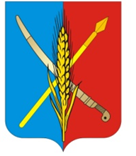 АДМИНИСТРАЦИЯВасильево-Ханжоновского сельского поселенияНеклиновского района Ростовской областиПОСТАНОВЛЕНИЕ   "18"     декабря     2017 г.   	           № 68            с. Васильево-ХанжоновкаОб утверждении  квалификационных требований  для хзамещения  должностей муниципальной службы в Администрации Васильево-Ханжоновского сельского поселенияНа основании статьи 9  Федерального закона от 02.03.2007 № 25-ФЗ «О муниципальной службе в Российской Федерации», статьи 5 Областного закона от 09.10.2007 № 786-ЗС « О муниципальной службе в Ростовской области» администрация Васильево-Ханжоновского  сельского поселения ПОСТАНОВЛЯЕТ:1. Утвердить   квалификационные требования для  замещения должностей муниципальной службы в Администрации Васильево-Ханжоновского  сельского поселения согласно приложению.2. Специалисту по кадровой работе администрации Васильево-Ханжоновского сельского поселения Ткачевой Е.Н.:в месячный срок внести в должностные инструкции муниципальных служащих дополнения в части квалификационных требований;ознакомить муниципальных служащих Администрации Васильево-Ханжоновского сельского поселения с настоящим  постановлением  под роспись.3. Признать утратившим силу постановление от 11.12.2014 № 54 « О квалификационных требованиях к уровню профессионального образования, стажу муниципальной службы ( государственной службы) или стажу работы по специальности, профессиональным знаниям и навыкам, необходимым для исполнения должностных обязанностей  лицами, замещающими должности муниципальной службы в аппарате Администрации Васильево-Ханжоновского сельского поселения Неклиновского района».4. Постановление вступает в силу со дня его официального опубликования (обнародования).5. Контроль за выполнением настоящего постановления оставляю за собой.Глава Администрации Васильево-Ханжоновского  сельского поселения                                                   С.Н. Зацарная Приложение к постановлениюадминистрации Васильево-Ханжоновского сельского поселенияот 18.12.2017 №68                      КВАЛИФИКАЦИОННЫЕ ТРЕБОВАНИЯ для  замещения  должностей муниципальной службы в Администрации Васильево-Ханжоновского сельского поселенияКвалификационные требования  к уровню  профессионального образования, стажу муниципальной  службы или стажу работы по специальности, направлению подготовки1.1  Для замещения  высших должностей муниципальной службы:а) высшее  образование;б) стаж  муниципальной службы не менее пяти лет или стаж работы  по специальности, направлению подготовки не менее шести лет.1.2  Для замещения  главных должностей муниципальной службы:а) высшее  образование;б) стаж  муниципальной службы не менее трех лет или стаж работы  по специальности, направлению подготовки не менее четырех лет.1.3  Для замещения  ведущих должностей муниципальной службы:а) высшее  образование;б) стаж  муниципальной службы не менее двух лет или стаж работы  по специальности, направлению подготовки не менее трех лет, а для граждан,  имеющих дипломы специалиста или магистра с отличием, в течение трех лет со дня выдачи диплома- не менее одного года стажа муниципальной службы или стажа работы по специальности, направлению подготовки.1.4  Для замещения  старших должностей муниципальной службы:а) высшее  или  среднее профессиональное образование;б) требования к стажу  муниципальной службы или стажу  работы  по специальности, направлению подготовки не предъявляются.1.5  Для замещения  младших должностей муниципальной службы:а) высшее  или  среднее профессиональное образование;б) требования к стажу  муниципальной службы или стажу  работы  по специальности, направлению подготовки не предъявляются.Квалификационные требования к  знаниям и умениям2.1 Базовые квалификационные требования к  знаниям, необходимым для  замещения  должностей муниципальной службы в Администрации Васильево-Ханжоновского сельского поселения:1) требования к знанию государственного языка Российской Федерации ( русского языка);2)  требования к правовым знаниям основ:- Конституции Российской Федерации;-Федерального закона от 6 октября 2003 г. № 131-ФЗ « О местном  самоуправлении в  Российской Федерации;- Федерального закона от 2 марта 2005 г. № 25-ФЗ « О муниципальной службе в Российской Федерации»- законодательства о противодействии коррупции.2.2 Базовые квалификационные требования к  умениям, необходимым для  замещения  должностей муниципальной службы в Администрации Васильево-Ханжоновского сельского поселения:а)  для замещения  должностей  муниципальной службы всех групп:- работать на компьютере, в том числе в сети « Интернет»;- работать в информационно-правовых системах.б) для замещения  должностей  муниципальной службы высшей, главной и ведущей групп:- руководить  подчиненными, эффективно планировать работу и контролировать ее выполнение;- оперативно принимать и реализовывать управленческие решения:- вести  деловые переговоры с представителями  государственных органов местного самоуправления:- подготовка проектов муниципальных правовых актов:- пользование оргтехникой и программными продуктами;-соблюдать этику делового общения при взаимодействии с гражданами.в)  для замещения  должностей  муниципальной службы старшей и младшей групп:- подготовка проектов муниципальных правовых актов;- выполнения поручений непосредственного руководителя, эффективного  планирования рабочего ( служебного) времени;- использования опита и мнения коллег;- соблюдения этики делового общения;- пользование оргтехникой и программными продуктами;- подготовки деловой корреспонденции.